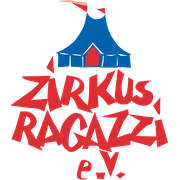 Informationen zur Helferdatenbank des Zirkus Ragazzi e.V.Liebe Mitglieder und Eltern der Artisten des Zirkus Ragazzi e.V.,wie bereits in der Mitgliederversammlung erwähnt wurde, möchten wir eine Helfer- und Materialdatenbank anlegen, um es für uns, den Vorstand, zu erleichtern, Helfer für bestimmte Bereiche zu finden und ansprechen zu können oder vorhandene Geräte bei Bedarf auszuleihen. Hierzu ist Ihre Mithilfe erforderlich: Mit dem Ausfüllen des nachstehenden Bogens, können Sie uns mitteilen, welch Fähigkeiten Sie besitzen oder wo Ihre Interessen liegen, um den Zirkus Ragazzi zu unterstützen. Ebenso wie Mithilfe brauchen wir hin und wieder verschiedene Geräte, die den Verein einiges an Leihgebühren kosten können, wenn wir diese bei Firmen leihen müssen.Hier ein kleines Brainstorming des Vorstands als Anregung für Sie, wo wir aktuell Hilfe gebrauchen können und welche Geräte wir hin und wieder benötigen: Grafische Gestaltung (Flyergestaltung), Versicherungskenntnisse, handwerkliche Fähigkeiten, Wissen zum Thema Recht, Interesse sich mit Fördermöglichkeiten für den Verein zu beschäftigen, Anhänger, Zugfahrzeuge für große Anhänger und Radlader. Dies sind einige spontane Einfälle, aber auch jede andere Fähigkeit ist uns willkommen und wir werden Sie bei Bedarf kontaktieren.Um die Arbeit es Zirkus Ragazzi zu verbessern und den Vorstand zu unterstützen, bitten wir Sie, das nachstehende Formular auszufüllen und uns zukommen zu lassen.Vielen Dank und Liebe GrüßeIhr Ragazzi-VorstandZirkus Ragazzi e.V.Hebelstrasse 3579379 Müllheimwww.zirkusragazzi.deVorstand@Zirkusragazzi.deAngaben für die Helferdatenbank des Zirkus Ragazzi e.V.Bitte füllen Sie das nachstehende Formular aus und lassen es uns wieder zu kommen (über Ihr Kind in der Trainingsstunde, per Post oder per Email).Hiermit stimme ich zu, dass meine oben angegebenen Daten innerhalb des Zirkus Ragazzi e.v. zum oben genannten Zweck genutzt werden dürfen und dem ganzen Vorstand zur Verfügung stehen.---------------------------------		--------------------------------Datum, Ort				UnterschriftZirkus Ragazzi e.V.Hebelstrasse 3579379 Müllheimwww.zirkusragazzi.deName:Emailadresse:Telefonnummer:Fähigkeiten und Interessen mit denen ich mich beim Zirkus Ragazzi einbringen kann:Geräte die ich dem Zirkus Ragazzi zur Verfügung stellen kann:O ich bin damit einverstanden dass meine Kontaktdaten (Emailadresse und Telefonnummer) an andere Mitglieder zur Kontaktaufnahme für gemeinsames Engagement weitergegeben wird.